VSTUPNÍ ČÁSTNázev komplexní úlohy/projektuElektromagnetická indukce a její využití v praxiKód úlohy26-u-3/AD02Využitelnost komplexní úlohyKategorie dosaženého vzděláníH (EQF úroveň 3)L0 (EQF úroveň 4)M (EQF úroveň 4)Skupiny oborů26 - Elektrotechnika, telekomunikační a výpočetní technikaVazba na vzdělávací modul(y)Elektromagnetická indukceŠkolaStřední průmyslová škola Chrudim, Čáslavská, ChrudimKlíčové kompetenceKompetence k učeníDatum vytvoření20. 06. 2019 21:30Délka/časová náročnost - Odborné vzdělávání12Délka/časová náročnost - Všeobecné vzděláváníPoznámka k délce úlohyRočník(y)1. ročníkŘešení úlohyindividuální, skupinovéDoporučený počet žáků4Charakteristika/anotaceÚloha je určena pro realizaci modulu elektromagnetická indukce s cílem osvojení znalostí a dovedností spjatých s jevem elektromagnetické indukce, výpočtem pohybového a transformačního indukovaného napětí, vlastní a vzájemnou indukčností cívek, vířivými proudy, ztrátami v železe, využití elektromagnetické indukce k výrobě a změně střídavého napětí v alternátorech a transformátorech.JÁDRO ÚLOHYOčekávané výsledky učeníŽákpopíše podstatu a význam elektromagnetické indukce pro konstrukci a užití elektrických strojůřeší výpočty indukovaného napětí pohybujícího se vodiče v magnetickém poli a indukovaného napětí v cívce časovou změnou magnetického polestanoví vlastní a vzájemnou indukčnost cívek, výslednou indukčnost cívek zapojených do série nebo paralelněvysvětlí využití vířivých proudů a jejich omezení z důvodů ztrát v magnetických obvodech elektrických strojůSpecifikace hlavních učebních činností žáků/aktivit projektu vč. doporučeného časového rozvrhuPochopení jevu elektromagnetická indukce – odborný výklad s prezentací a praktickými pokusy: 2–3 hod.Matematické vyjádření Faradayova zákona elektromagnetické indukce a Lenzova zákona: 1–2 hod.Řešení problémových úloh a příkladů – elektromagnetická indukce, Lenzův zákon – pracovní list: 2–4 hod.Vlastní indukce, spojování cívek – odborný výklad s prezentací a praktickými pokusy: 1–2 hod.Řešení problémových úloh a příkladů – vlastní indukce, spojování cívek: 1–2 hod.Vířivé proudy, elektromagnetická indukce v praxi – shrnutí a zobecnění těchto jevů u elektrických strojů – generátor, transformátor: 1 hod.Metodická doporučeníÚlohy v pracovních listech je třeba volit podle kategorií dosaženého vzdělání a individuálních schopností jednotlivých žáků. Před řešením praktických úloh je nezbytné nejdříve provést příslušné pokusy, kterých se dané úlohy týkají. Pokusy je možné prezentovat i pomocí přiložených videí.Způsob realizaceOrganizační forma výuky teoreticko-praktická, řešení úlohy bude probíhat jak v kmenové učebně, tak v elektrotechnické laboratoři.PomůckyRůzné cívky (300,600,1200 z), jádro z magneticky měkké oceli, trvalý magnet, zdroj stejnosměrného proudu, spínač, reostat, galvanometr, kovový (hliníkový nebo měděný) kroužek, kyvadlo pro demonstraci vířivých proudů, multimetr pro měření indukčnostiVÝSTUPNÍ ČÁSTPopis a kvantifikace všech plánovaných výstupůPochopení jevu elektromagnetické indukce, výpočet indukovaného napětí, určení vlastní a vzájemné indukčnosti cívek, význam přechodových jevů, vířivých proudů a elektromagnetické indukce v praxiKritéria hodnoceníProspěl na výborný:minimálně 90 % správných odpovědí v teoretickém testu.Definuje a dokáže přesně popsat a vysvětlit jev elektromagnetické indukce a její praktické využití. Umí vypočítat indukované napětí ve vodiči i v cívce. Samostatně řeší výpočet vlastní a vzájemné indukčnosti více cívek zapojených v obvodu za sebou nebo vedle sebe. Popíše vznik a využití vířivých proudů.Prospěl na chvalitebný:minimálně 80 % správných odpovědí v teoretickém testu.Princip elektromagnetické indukce a její využití v praxi dokáže popsat a vysvětlit s drobnými nepřesnostmi. Samostatně, popř. s menší pomocí učitele řeší výpočet vlastní a vzájemné indukčnosti více cívek zapojených v obvodu. Umí popsat praktické využití elektromagnetické indukce a vířivých proudů v praxi.Prospěl na dobrý:minimálně 60 % správných odpovědí v teoretickém testu.S pomocí učitele dokáže popsat a vysvětlit elektromagnetickou indukci. Při řešení příkladů na vlastní vzájemnou indukčnost cívek má nedostatky ve správnosti, přesnosti a výstižnosti. Uvádí některé příklady na využití elektromagnetické indukce a vířivých proudů v praxi.Prospěl na dostatečný:minimálně 40 % správných odpovědí v teoretickém testu.V chápání a popisu elektromagnetické indukce má žák závažné mezery. V řešení obvodů na vlastní vzájemnou indukčnost cívek je málo pohotový a má větší nedostatky. Vysvětlit použití elektromagnetické indukce v praxi mu dělá velké obtíže.Neprospěl:Méně než 40 % správných odpovědí v teoretickém testu.Podstatu elektromagnetické indukce nechápe a neumí ji vysvětlit. Příklady na vlastní a vzájemnou indukčnost nedokáže řešit. Příklady na využití elektromagnetické indukce v praxi nezná. Závažné nedostatky a chyby nedovede opravit ani s pomocí učitele.Doporučená literaturaLadislav Voženílek, Miloš Řešátko: Základy elektrotechniky I pro 1. ročník elektrotechnických učebních a studijních oborů středních odborných učilišť. Praha, 1990. ISBN 80-03-00435-7.BLAHOVEC, Antonín. Elektrotechnika II. Elektrotechnika III.. Praha: INFORMATORIUM, 2010. ISBN 978-80-7333-044-6.H. Meluzin – J.Dvořáček: Elektrotechnická praxe v příkladech. 1984.DVD – Akademie věd ČR – Otevřená věda – ELEKTŘINA A MAGNETISMUS, 2007PoznámkyČasová náročnost: 8–12 hod.Úloha může být řešena individuálně i ve skupinách po třech až čtyřech žácích. Pro úspěšné řešení úlohy je potřeba, aby žáci absolvovali modul Elektromagnetická indukce.K procvičování učiva je možné využít internetových sbírek z fyziky s řešením – kapitola Elektřina magnetismus (např: http://reseneulohy.cz/DUMů s touto tématikou https://dum.rvp.czprezentací http://slideplayer.cz/slide/3261853/Použité úlohy jsou z Učebnice matematiky a fyziky pro gymnázium, jejímž autorem je Martin Krynický. Všechna tato díla podléhají licenci Creative Commons: Uveďte autora-Neužívejte dílo komerčně-Nezasahujte do díla 3.0 ČeskoObsahové upřesněníOV RVP - Odborné vzdělávání ve vztahu k RVPPřílohyTest-reseni_Elektromagneticka-indukce.docxTest_Elektromagneticka-indukce.docxPracovni-list-reseni_Vlastni-indukce.pdfPracovni-list_Vlastni-indukce.pdfPracovni-list-reseni_Lenzuv-zakon.pdfPracovni-list_Lenzuv-zakon.pdfPracovni-list-reseni_Elektromagneticka-indukce.pdfPracovni-list_Elektromagneticka-indukce.pdfPrezentace_Test-Elektromagneticka-indukce-shrnuti-a-vyuziti-v-praxi.pptPrezentace_Test-Elektromagneticka-indukce-shrnuti.pptPrezentace_Spojovani-civek.pptPrezentace_Vlastni-indukce.pptPrezentace_Elektromagneticka-indukce.pptxPrezentace_Elektromagneticka-indukce.ppsFaraday-cs.jarVideo_Elektromagneticka-indukce.flvVideo_Lenzuv-zakon.flvVideo_Virive-proudy.aviVideo_Vlastni-indukce-prechodove-jevy.flvMateriál vznikl v rámci projektu Modernizace odborného vzdělávání (MOV), který byl spolufinancován z Evropských strukturálních a investičních fondů a jehož realizaci zajišťoval Národní pedagogický institut České republiky. Autorem materiálu a všech jeho částí, není-li uvedeno jinak, je Stanislav Pleninger. Creative Commons CC BY SA 4.0 – Uveďte původ – Zachovejte licenci 4.0 Mezinárodní.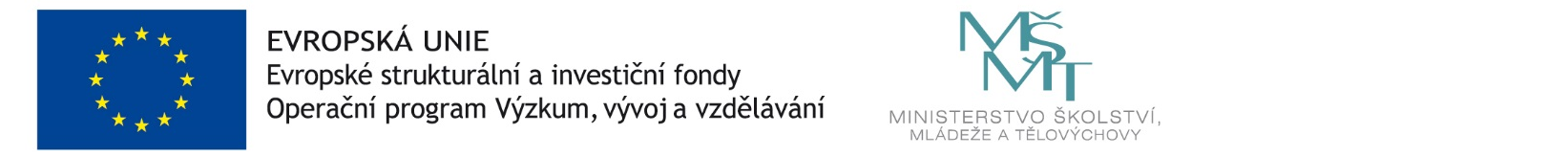 